CHAPTER 703ACTIONS FOR DOWER(REPEALED)§5851.  Widow may sue for dower(REPEALED)SECTION HISTORYPL 1979, c. 540, §21 (RP). §5852.  Demand and time of bringing action(REPEALED)SECTION HISTORYPL 1979, c. 540, §21 (RP). §5853.  Demand on corporation(REPEALED)SECTION HISTORYPL 1979, c. 540, §21 (RP). §5854.  Plea of nontenure(REPEALED)SECTION HISTORYPL 1979, c. 540, §21 (RP). §5855.  Damages for detaining dower(REPEALED)SECTION HISTORYPL 1979, c. 540, §21 (RP). §5856.  Action against tenant of freehold; prior tenant liable(REPEALED)SECTION HISTORYPL 1979, c. 540, §21 (RP). §5857.  Death of plaintiff(REPEALED)SECTION HISTORYPL 1979, c. 540, §21 (RP). §5858.  Writ of seizin and proceedings in setting off dower(REPEALED)SECTION HISTORYPL 1979, c. 540, §21 (RP). §5859.  Assignments of rents and profits(REPEALED)SECTION HISTORYPL 1979, c. 540, §21 (RP). §5860.  Apportionment of costs(REPEALED)SECTION HISTORYPL 1979, c. 540, §21 (RP). §5861.  Waste(REPEALED)SECTION HISTORYPL 1979, c. 540, §21 (RP). §5862.  Dower anew after eviction(REPEALED)SECTION HISTORYPL 1979, c. 540, §21 (RP). The State of Maine claims a copyright in its codified statutes. If you intend to republish this material, we require that you include the following disclaimer in your publication:All copyrights and other rights to statutory text are reserved by the State of Maine. The text included in this publication reflects changes made through the First Regular and First Special Session of the 131st Maine Legislature and is current through November 1. 2023
                    . The text is subject to change without notice. It is a version that has not been officially certified by the Secretary of State. Refer to the Maine Revised Statutes Annotated and supplements for certified text.
                The Office of the Revisor of Statutes also requests that you send us one copy of any statutory publication you may produce. Our goal is not to restrict publishing activity, but to keep track of who is publishing what, to identify any needless duplication and to preserve the State's copyright rights.PLEASE NOTE: The Revisor's Office cannot perform research for or provide legal advice or interpretation of Maine law to the public. If you need legal assistance, please contact a qualified attorney.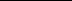 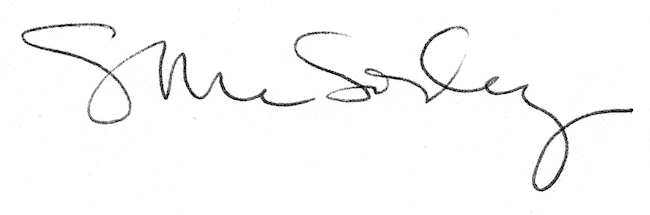 